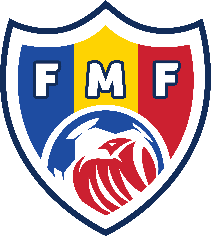 REGULAMENTUL TEHNIC AL JOCULUI DE FOTBAL 6X6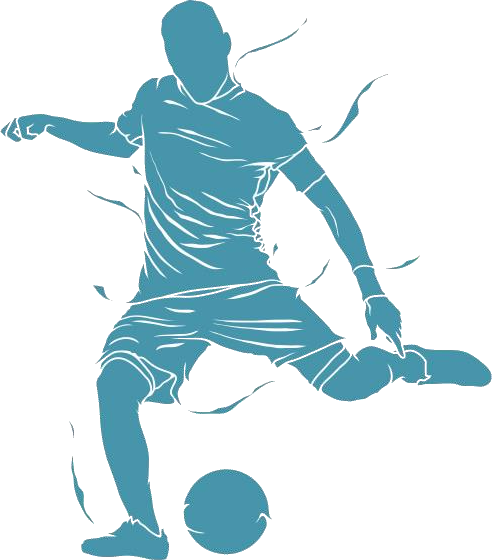 CUPRINSREGULA 1: TERENUL DE JOC REGULA 2: MINGEA DE JOCREGULA 3: NUMĂRUL JUCĂTORILOR REGULA 4: ECHIPAMENTUL JUCĂTORILOR REGULA 5: ARBITRULREGULA 6: DURATA JOCULUIREGULA 7: LOVITURA DE ÎNCEPERE ȘI RELUAREA JOCULUIREGULA 8: MINGEA ÎN JOC ȘI AFARĂ DIN JOCREGULA 9: GOLULREGULA 10: ABATERI ȘI COMPORTĂRI NESPORTIVEREGULA 11: LOVITURA LIBERĂREGULA 12: LOVITURA DE PEDEAPSĂ DE LA 7M REGULA 13: LOVITURA DE LA MARGINE REGULA 14: ARUNCAREA DE LA POARTĂ REGULA 15: LOVITURA DE LA COLȚREGULA 1 – TERENUL DE JOCJocurile se vor disputa pe suprafeţe cu gazon artificial sau natural.Dimensiuni:Terenul de joc trebuie să aibă o formă dreptunghiulară. Lungime liniilor de margine trebuie în toate cazurile să fie mai mari decât lungimea liniilor de poartă.Lungime: min. 46 m, max. 50 m.Lăţime: min. 26 m, max. 30 m.Linii de marcare a terenului de joc:Terenul de joc trebuie să fie marcat cu linii vizibile.Liniile fac parte integrantă din spaţiul pe care-l delimitează.Liniile de demarcaţie mai lungi se numesc linii de margine, iar cele mai scurte se numesc linii de poartă.Terenul de joc va fi împărţit în două jumătăţi egale prin linia mediană.Punctul de la centrul terenului va fi marcat la mijlocul liniei mediane.Între linia de margine, de poartă și gardul împrejmuitor sau mantinele, bănci de rezervă, balonetc. trebuie să fie o distanță minimă de 1 m.Suprafaţa de pedeapsă:La fiecare capăt al terenului se va delimita o suprafaţă de pedeapsă cu următoarele caracteristici:se vor trasa două linii perpendiculare pe linia de poartă, la 6 m de la partea interioară afiecărui stâlp al porţii,aceste linii se vor întinde pe terenul de joc pe o distanţă de 6 m şi vor fi unite printr-o linietrasatăparalel cu linia de poartă,există şi posibilitatea ca această suprafaţă să fie sub for unui semicerc, punctul perpendicular pe linia de poartă aflându-se la o distanţă de 6 mPunctul de pedeapsă:În preajma fiecărei suprafeţe de pedeapsă va fi marcat vizibil un punct situat pe o linie imaginară perpendiculară pe linia de poartă, la 7 m. din mijlocul liniei de poartă. Acesta este punctul depedeapsă. De asemenea se va marca un punct în aceleași condiții la distanța de 9 metri pentruexecutarea loviturilor de pedeapsă acordate în condițiile prevăzute la regula 10.Zona de înlocuire:Zona de înlocuire se află lângă linia de margine, în faţa băncilor de rezervă, pe la linia demijloc.Jucătorii trebuie să efectueze înlocuirea pe la mijlocul terenului.Porţile:Porţile trebuie ridicate la mijlocul liniei de poartă.Distanţa interioară dintre cei doi stâlpi va fi de 4 m, partea inferioară a barei transversale se vaaflala o înălţime de 2 m de linia porții.Diametrul stâlpilor şi a barei transversale este de minim 6 cm, maxim 12 cm;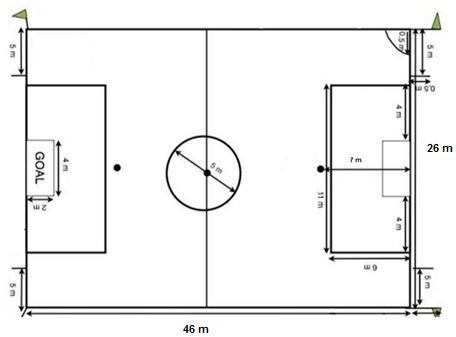 REGULA 2 - MINGEA DE JOCMingea:va avea o circumferinţă cuprinsă între limitele admise 68-70 cm (numărul 5),greutatea la începutul jocului min. 410 gr., max. 450 gr,va avea o presiune între 0.6 – 1.1 atmosfere (600-1100 g/cm2).Menţiuni:Dacă mingea se sparge sau se deteriorează în timpul desfăşurării jocului:jocul va fi oprit,jocul se va relua, cu o altă minge, printr-o minge de arbitru de pe locul în care se afla primaminge în momentul în care s-a deteriorat, cu excepţia prevederilor la Regula 7Dacă mingea se sparge sau se deteriorează atunci când nu este în joc, înainte de executarea uneilovituri de începere, a aruncării de la poartă, a loviturii de la colţ, a unei lovituri libere, a loviturii de pedeapsă sau a loviturii de la margine:jocul se va relua în mod corespunzător cu o nouă minge.Pe parcursul jocului mingea poate fi schimbată doar cu acordul arbitrului.Se va juca în mod obligatoriu cu mingea pusă la dispoziție de partenerul tehnic oficial al FederațieiMoldoveneşti de Fotbal;	4REGULA 3 – NUMĂRUL JUCATORILORJucători:jocurile se vor desfășura între 2 echipe compuse fiecare din cel mult 6 jucători dintre care unul portar,un joc nu poate începe sau continua dacă una dintre echipe are mai puțin de 4 jucători,lotul echipei va cuprinde maxim 14 jucători care trebuie trecuți pe raportul de joc înaintea începerii partidei,numărul de înlocuiri este nelimitat și se poate efectua numai pe la centrul terenului și numai după încuvințarea arbitrului,un jucător înlocuit poate participa din nou la joc,înlocuirea poate fi efectuată indiferent dacă mingea este în joc sau nu, dar numai cu încuvințareaarbitrului,portarul unei echipe poate fi înlocuit cu unul de rezervă sau cu un jucător de rezervă sau cu un       jucător, doar cu anunțarea prealabilă a arbitrului și numai când jocul este oprit.Procedura de înlocuire:arbitrul va fi informat în prealabil de fiecare înlocuire avută în vedere,jucătorul înlocuit trebuie să părăsească terenul,jucătorul de rezervă poate intra pe terenul de joc după ieșirea jucătorului pe care trebuie să- lînlocuiască și după ce a primit acordul arbitrului,procedura de înlocuire este efectuată în momentul în care jucătorul de rezervă pătrundepeterenul de joc,jucătorii de rezervă se află sub autoritatea arbitrului indiferent dacă participă sau nu la joc.Sancțiuni:în cazul în care un jucător de rezervă intră pe terenul de joc fără permisiunea arbitrului:jocul va fi oprit,jucătorul vinovat trebuie sancționat cu cartonaș galben și să părăsească terenul de joc,jocul se va relua cu o lovitură liberă indirectă în favoarea echipei adverse de pe locul unde a fost      mingea în momentul opririi jocului, cu excepția prevederilor de la Regula 7.în cazul în care jucătorul de rezervă pătrunde pe terenul de joc înaintea jucătorului pe care îl înlocuiește nu părăsește suprafața de joc:jocul va fi oprit,jucătorul de rezervă trebuie sancționat cu cartonaș galben, jocul trebuie reluat cu lovitură liberă indirectă în favoarea echipei adverse de pe locul în care se afla mingea în momentul opririijocului, cu excepția prevederilor de la Regula 7.dacă jucătorul de rezervă pătrunde pe terenul de joc în afara zonei de înlocuire sau dacă jucătorul înlocuit părăsește terenul în afara acestei zone (cu excepția cazurilor deascidentare):jocul va fi oprit,jucătorul vinovat trebuie sancționat cu cartonaș galben,jocul trebuie reluat cu lovitură liberă indirectă în favoarea echipei adverse din locul în carese aflămingea în momentul întreruperii jocului, cu exceptia prevederilor de la Regula 7.	5REGULA 4 – ECHIPAMENTUL JUCĂTORILORSiguranţă:Echipamentul sau ţinuta jucătorilor nu trebuie în niciun caz să prezinte vreun pericol pentru ei Însăşi sau pentru ceilalţi jucători. Această măsură se aplică şi bijuteriilor de orice fel.Echipament de bază:tricou;şort (dacă jucătorul poartă sub şort chilot termic, acesta trebuie să fie de aceeaşi culoare cu şortul);jambiere;apărători (optional, dar se recomandă utilizarea acestora);ghete (ghete pentru iarbă sintetică, confecţionate din piele moale, ghetele cu crampoane metalice sunt interzise).Tricou:pe spatele tricourilor se aplică vizibil o numerotare de la 1 la 99.Apărători:jambierele trebuie să acopere în totalitate apărătorile;trebuie confecţionate din material corespunzător (gumă, plastic etc.);trebuie să asigure o protecţie adecvată împotriva accidentărilor.Portarul:poate purta şi pantaloni lungi;tricoul trebuie să fie diferit ca și culoare de cel al coechipierilor şi al adversarilor, respective de cele ale arbitrilor.Sancţiuni:În cazul încălcării acestei reguli, jucătorul trebuie să părăsească terenul de joc pentru a-și pune echipamentul în ordine.Poate reveni doar dacă jocul este oprit şi arbitrul verifică dacă echipamentul jucătoruluicorespunde regulamentului de joc.Echipa gazdă va juca în echipamentul principal, iar echipa oaspete este obligată să aibă un echipament de culoare diferită.Menţiuni: echipa gazdă este echipa desemnată în urma tragerii la sorţi pentru definitivareaprogramului competitional.REGULA 5 – ARBITRULPentru conducerea fiecărei partide vor fi delegaţi doi arbitrii care vor veghea la aplicarea regulilor de joc şi a căror autoritate şi exerciţiu al drepturilor vor începe de îndată ce ei au intrat pe terenulde joc şi vor dura până în momentul în care vor părăsi terenul. Arbitrul de pe partea opusă băncilor derezervă este arbitrul principal.Drepturi şi obligaţii:veghează la aplicarea regulilor de joc;arbitrul are obligaţia de a verifica ca echipele să nu folosească jucători fără viză medicală;arbitrul verifică dacă pe foaia de arbitraj sunt menţionaţi jucătorii care nu au dreptul de aparticipa;are dreptul de a opri jocul pentru orice încălcare a regulamentului, de a suspenda sau de a întrerupe definitiv partida în cazul unor evenimente neprevăzute sau neaşteptate;ia atitudine împotriva jucătorului care are o comportare nesportivă, îl va avertiza, iar încazulgreselilor grave va dispune eliminarea acestuia;va trimite în afara terenului de joc acele persoane care au pătruns pe teren fără încuviinţareasa;va opri partida, dacă consideră că un jucător a fost grav accidentat şi va dispunetransportarea lui în afara terenului de joc;va lăsa jocul să continue în cazul în care consideră că jucătorul a suferit doar o accidentareuşoară;va hotărî dacă mingea adusă pentru joc corespunde cerinţelor de la Regula 2. Deciziile arbitrului referitoare la partidă sunt inatacabile.Arbitrul îşi poate schimba o decizie care, după părerea sa ca urmare a unei consultări cu arbitrul de margine sau cu observatorul delegat la jocul respectiv de Federaţia Moldovenească de Fotbal, îşi dă seama că este eronată, cu condiţia ca jocul să nu fie reluat sau să se fi terminat.Arbitrul:veghează ca timpul de joc prevăzut în regulament să fie respectat;verifică durata eliminărilor;indică prin semnalizare sonoră, sfârşitul reprizelor şi a partidei;consemnează numărul de pe tricou al marcatorilor;notează şi verifică pe foaia de arbitraj numele, numărul de pe tricou al jucătorului atenţionatcu cartonaş galben sau roşu, precum şi minutul;la sfârşitul partidei arbitrul consemnează pe foaia de arbitraj motivul eliminărilor pentrucartonaşele roşii;verifică dacă înlocuirea a fost făcută regulamentar (arbitrul de margine).REGULA 6 – DURATA JOCULUIDurata jocului va fi de 2 reprize de 15 de minute fiecare cu o pauza de maxim 5 minute între ele, cu următoarele mențiuni:arbitrul este obligat să adauge la fiecare repriza timpul pierdut cu înlocuiri de jucători, accidentări,recuperarea mingii de joc sau pentru orice alte cauze;durata fiecarei reprize va fi prelungită pentru a permite executarea sau reezecutarea unei lovituri de pedeapsa (7 metri ).Un joc oprit definitiv de arbitru pentru cazuri de forță majoră (teren impracticabil, condițiiatmosferice deosebite, tunete, fulgere, grindină etc.) care nu poate continua în aceeasi zi maxim după 30 de minute se va rejuca în altă zi conform programării organizatorilor (scor 0 – 0).7REGULA 7 – LOVITURA DE ÎNCEPERE ȘI RELUARE A JOCULUIMăsuri preliminare:Înaintea începerii partidei, alegerea terenurilor şi a loviturii de începere va fi trasă la sorţi cu ajutorulunei monede.Echipa favorizată de sorţi va avea dreptul să aleagă terenul.Echipei adverseîi va aparţine lovitura de începere.Repriza secundă este începută de echipa care în prima repriză a ales terenul.Lovitura de începereLovitura de începere este un mod de a pune mingea în joc:la începutul jocului,după gol,în momentul începerii reprizei secunde.Din lovitura de începere poate fi marcat gol direct.Aplicare:fiecare jucător trebuie să se afle în propria jumătate de teren;jucătorii echipei adverse trebuie să se afle la o distanţă de cel puţin 5 m. faţă de minge;mingea se află la centrul terenului de joc;arbitrul face semn pentru executarea loviturii;mingea reintră în joc dacă a fost lovită şi s-a mişcat înainte;jucătorul care execută lovitura de începere nu va putea atinge încă o dată mingea până cândaceasta nu va fi atinsă de un alt jucător sau până când mingea va ajunge în afara terenului de joc.După gol echipa care a primit golul va repune mingea în joc într-un mod identic.Sancţiuni:Dacă jucătorul care execută lovitura de începere atinge mingea încă o dată, înainte ca aceasta să fifost atinsă de un alt jucător sau dacă mingea nu a părăsit terenul de joc, jocul va fi reluat printr- olovitură liberă indirectă în favoarea echipei adverse din locul unde jucătorul a atins pentru a douaoară mingea.Dacă face acest lucru în interiorul propriei suprafeţe de pedeapsă lovitura liberă va fiexecutată de pe linia de suprafeței de pedeapsă paralelă cu linia de poartă de pe punctul cel maiapropiat locului în care a fost comisă greșeala.În orice alte cazuri de încălcare a regulamentului lovitura deîncepere va fi repetată.Mingea de arbitru:Dacă jocul este întrerupt pentru o greșeală neprevăzută de regulament şi dacă nu s-au comis altegreșeli, jocul va fi reluat printr-o minge de arbitru din locul în care se află mingea în momentul întreruperii jocului.Aplicare:în momentul întreruperii jocului.Mingea ajunge în joc doar dacă atinge pământul.Sancţiuni:Mingea de arbitru se repetă în cazul în care:unul dintre jucători atinge mingea înainte ca aceasta să fi atins pământul;după ce atinge pământul, mingea părăseşte terenul de joc fără să fie jucată de cineva.Excepții:Mingea de arbitru care se acordă în interiorul suprafeței de pedeapsă se va executa de pe linia suprafeței de pedeapsă din punctul cel mai apropiat de locul unde se află mingea în momentul opririi jocului. Lovitura liberă acordată echipei în apărare în propria suprafaţă de pedeapsă poate fi executată din orice punct al acestei suprafeţe.Lovitura liberă indirectă acordată echipei în atac în suprafaţa de pedeapsă a adversarului va fiexecutată de pe linia suprafeței de pedeapsă paralelă cu linia de poartă din punctul cel mai apropiatde locul în care a fost comisă greșeala.REGULA 8 – MINGEA ÎN JOC ȘI AFARĂ DIN JOCMingea este afară din joc:atunci când depăşeşte terenul de joc, fie pe pământ, fie în aer;atunci când partida a fost oprită de către arbitru.Mingea este în joc în orice alt moment, inclusiv în următoarele cazuri:dacă a revenit în terenul de joc după ce a atins un stâlp al porţii sau o bară transversală a porţii;dacă a revenit în terenul de joc după ce l-a atins pe arbitrul aflat în interiorul terenului de joc.REGULA 9 – GOLULTrebuie acordat gol:când mingea, fie pe pământ, fie în aer, a depăşit în întregime linia de poartă între stâlpi şi pesubbara transversală ale porţii fără ca înainte echipa adversă să fi comis vreo greșeală.Învingătorul partidei:echipa care a înscris cel mai mare număr de goluri va câştiga partida;dacă nu s-a înscris nici un gol sau dacă echipele au reuşit să înscrie un număr egal de goluri jocul vafi declarat egal.REGULA 10 – ABATERI ȘI COMPORTĂRI NESPORTIVEAbaterile și comportările nesportive trebuie sancționate după cum urmează:Lovitură liberă directă:Se acordă o lovitură liberă directă jucătorului care după părerea arbitrului comite din neglijență, imprudență sau cu o forță excesivă una din următoarele greșeli:lovește sau încearcă să loveasca un adversar,pune piedică unui adversar,lovește sau încearcă să lovească cu piciorul un adversar,sare asupra unui adversar,atacă un adversar,împinge un adversar,atacă prin alunecare un adversar.Sau comite următoarele greșeli:ține un adversar,scuipă un adversar,joacă mingea în mod voit cu mâna (cu excepția portarului în suprafața sa de pedeapsă).Lovitura liberă directă se va executa de pe locul unde s-a comis greșeala (cu excepțiile de laRegula7).Lovitură liberă indirectă:Se acordă o lovitură liberă indirectă dacă un jucător comite următoarele greșeli:atacă prin alunecare un adversar jucând mingea,joacă de o manieră periculoasă (neexistând contact),întârzie portarul să repună mingea în joc,comite o altă greșeală neprevăzută la Regula 10 în urma căreia arbitrul întrerupe jocul pentrua avertiza sau elimina un jucător.Se acordă o lovitură liberă indirectă daca portarul comite următoarele greșeli:nu repune mingea în joc în mai puțin de 6 secunde,atinge mingea cu mâna care a fost trimisă cu piciorul de un coechipier,atinge mingea cu mâna care i-a fost trimisă din lovitură de la margine, lovitură liberă direct sauindirectă, lovitură de începere, lovitură de la colț, minge de arbitru de către un coechipier.Lovitura libera indirectă se va executa de pe locul unde s-a comis greșeala (cu excepțiile delaRegula 7).Lovitura de pedeapsă de la 7 m:se acordă o lovitură de pedeapsă de la 7 m atunci când un jucător comite în propia suprafață de pedeapsă una din greșelile pentru care se acordă o lovitură liberă directă, indiferent delocul în care se afla mingea în acel moment, cu condiția să fie în joc.Sancțiuni disciplinare:Cartonașul galben este folosit pentru a arăta faptul că un jucător, jucător de rezervă sau unofficial este avertizat.Jucătorul care a primit cartonaş galben, trebuie să părăsească incinta terenului de joc.Echipa a cărei jucător a primit cartonaș galben va juca în inferioritate numerică timp de 2 min. (sau dacă în acest timp va primi gol) după care va putea întregi echipa cu un jucător de pe bancă sau cu jucătorul eliminat.Cartonașul rosu este folosit pentru a arăta faptul că un jucator, jucător de rezervă sau unoficial este eliminat.Un jucător, jucător de rezervă sau oficial care a fost eliminat trebuie să părăsească incinta terenului de joc, precum și banca tehnică.Echipa a cărei jucător a primit cartonaș roșu va juca în inferioritate numerică timp de 5 min.(indifferent a dacă a primit gol sau nu) după care va putea întregi echipa cu un jucător de pe bancă.Jucătorul sau oficialul care a fost eliminat nu poate participa la meciul imediat următor;Greșeli care se sancționează cu cartonaș galben –un jucător care comite una din urmatoarelegreșeli va fi sancționat cu cartonaș galben:se face vinovat de comportare nesportivă,atacă prin alunecare un adversar,își manifestă dezaprobarea prin gesturi sau vorbe,încalcă cu persistență regulile de joc,întârzie reluarea jocului,nu respectă distanța prevăzută de regulament la executarea unei lovituri de la margine, de la colț, libere sau de pedeapsă,intră sau reintră pe terenul de joc fără permisiunea arbitrului,părăsește suprafața de joc fără permisiunea arbitrului (cu excepția jucătorilor accidentați).Greșeli care se sancționează cu cartonaș roșu –un jucător care comite una din următoarelegreșeli va fi sancționat cu cartonaș roșu:se face vinovat de greșeală gravă (forță excesivă, brutalitate împotriva unui adversar când îșidisputămingea),se face vinovat de comportare violentă,scuipă un adversar sau orice altă persoană,folosește vorbe sau gesturi jignitoare injurioase sau grosolane,joacă mingea în mod voit cu mâna împiedicând echipa adversă să marcheze gol,oprește un adversar care se deplasează către poarta adversă având o situație clară de a marcaprintr-o greșeală care se sancționează cu o lovitură liberă sau cu o lovitură de pedeapsă (7m),primește al 2-lea avertisment în timpul aceluiași joc.REGULA 11 – LOVITURA LIBERĂExistă două tipuri de lovitură liberă:lovitură liberă indirectă;lovitură liberă directă.Pentru executarea unei lovituri libere mingea trebuie să fie oprită în momentul executării loviturii, iar executantul nu trebuie să atingă mingea a doua oară înainte ca aceasta să fi fost atinsă de un alt jucător. Mingea intră în joc imediat ce a fost lovită și se deplasează, cu următoarele excepții:când se execută o lovitură liberă din suprafața de pedeapsă a echipei în apărare, mingea intrăîn joc după ce a părăsit în întregime suprafața de pedeapsă,când se execută o lovitură de la poartă, mingea intră în joc după a părăsit în întregimesuprafața depedeapsă.11Lovitură liberă indirectă:Nu se poate înscrie gol decât dacă mingea, înainte de a intra în poartă, a fost atinsă sau jucată de un altjucător decât cel care a executat lovitura.Lovitură liberă direct:Dacă mingea este trimisă direct în poarta adversă, golul este valabil.Locul executării loviturii libere:Mingea trebuie să se afle pe locul unde s-a comis greșeala. Jucătorii echipei adverse trebuie să păstreze faţă de minge o distanţă de cel puţin 5 m. Mingea intră în joc doar dacă a fost atinsă şi ca urmare a acesteia s-a mişcat.Sancţiuni:dacă jucătorul echipei adverse se află mai aproape de 5 m lovitura liberă trebuie repetată.dacă jucătorul care execută lovitura atinge încă o dată mingea, fără ca aceasta să fi fost atinsă de un alt jucător, jocul trebuie reluat cu o lovitură liberă indirectă în favoarea echipei adverse din locul unde jucătorul a atins mingea a doua oară, ţinându-se cont de excepțiile de la Regula 7.REGULA 12 – LOVITURA DE PEDEAPSĂ DE LA 7 METRISe acordă lovitură de pedeapsă în favoarea echipei adverse în cazul în care unul dintre jucătorii uneiechipe comite în propria suprafaţă de pedeapsă o greșeală care se sancționează cu o lovitură liberădirectă.Din lovitură de pedeapsă se poate marca gol direct.Lovitura de pedeapsă trebuie executată chiar dacă după momentul acordării ei timpul de joc a luat sfârşit (jocul va fi prelungit pentru a permite executarea sau reexecutarea loviturii de pedeapsă).mingea trebuie aşezată pe punctul de pedeapsă;executantul loviturii trebuie să fie bine identificat;portarul trebuie să stea pe propria linie de poartă şi nu se poate mişca în direcţia înainte pânăîn momentul executării loviturii. Pe linia de poartă se poate mişca atât la stânga cât şi la dreapta;toţi ceilalţi jucători trebuie să se afle în interiorul terenului de joc, în afara suprafeţei de pedeapsă, în spatele punctului de pedeapsă, la cel puţin 5 m. de minge și de jucătorulexecutant ca să nu-lîmpiedice la executarea loviturii;executantul loviturii trebuie să trimită mingea înainte direct către poartă;să nu joace mingea din nou până când aceasta nu a fost atinsă sau jucată de către un alt jucător;mingea intră în joc doar după ce a fost atinsă şi ca urmare a acesteia s-a mişcat.Sancţiuni:dacă echipa în apărare încalcă regulile,dacă nu s-a înscris gol, lovitura de pedeapsă se va repeat,dacă un jucător al echipei în atac, altul decât cel care a executat-o încalcă regulile:dacă s-a înscris gol, lovitura de pedeapsă se va repeta;dacă nu s-a înscris gol, lovitura de pedeapsă nu se va repeta.dacă jucătorul care execută lovitura de pedeapsă încalcă regulile:se va acorda echipei adverse o lovitură liberă indirectă de pe locul unde s-a comis greșeala, indiferent dacă s-a înscris sau nu gol, ţinându-se cont de prevederile generale obligatorii.REGULA 13 – LOVITURA DE LA MARGINELovitura de la margine este un mod de reluare a jocului.Din lovitură de margine nu se poate înscrie gol direct.Jocul trebuie reluat cu o lovitură de margine dacă mingea, fie pe pământ, fie în aer, părăseşte cu toată circumferinţa sa terenul de joc în dreptul liniei de margine.Lovitura este executată de echipa adversă celei care a atins ultima dată mingea.Jucătorul care execută lovitura va trimite mingea pe terenul de joc cu piciorul, din afaraterenuluide joc sau de pe linie.Jucătorii echipei adverse vor păstra o distanţă de cel puţin 5 m faţă de minge.Jucătorul care execută lovitura va putea să atingă din nou mingea abia după ce aceasta a fostatinsă de un alt jucătorMingea intră în joc doar dacă a fost trimisă către interiorul terenului de joc şi prin aceasta s-a mişcat.Sancţiuni:dacă jucătorul care execută lovitura mai atinge o dată mingea, înainte ca aceasta să fi fostatinsă de un alt jucător, jocul va fi reluat printr-o lovitură liberă indirectă de la locul unde afost atinsă mingea, cu excepțiile prevăzute la Regula 7.dreptul de a executa lovitura de margine va reveni adversarului dacă:jucătorul care execută lovitura nu o face de la locul stability,execută lovitura din interiorul terenului de joc.REGULA 14 – ARUNCAREA DE LA POARTĂAruncarea de la poartă este un mod de reluare a jocului. Din aut de poartă nu se poate înscrie gol direct.Portarul are obligaţia de a repune mingea în joc numai din mână în 6 secunde, de la reprimirea mingii în suprafaţa de joc, în caz contrar este atentionat și la a 2-a greșeală va fi sancţionat cucartonaș galben.Jocul este reluat prin aruncare de poartă în cazul în care mingea, atât în aer cât şi pe pământ cu toatăcircumferinţa sa depăşeşte linia de poarta şi a fost atinsă ultima dată de un jucător al echipei în atac (cuexcepția situației când este gol).portarul stând în interiorul suprafeţei de pedeapsă poate arunca mingea cu mâna în suprafaţaterenului de joc în orice direcţie,jucătorii echipei adverse trebuie să stea în afara suprafeţei de pedeapsă,portarul nu poate atinge din nou mingea înainte ca aceasta să fi fost jucată de un alt jucător,mingea ajunge în joc dacă portarul o aruncă în afara suprafeţei de pedeapsă.Sancţiuni:dacă imediat după aruncare mingea nu părăseşte suprafaţa de pedeapsă:aruncarea trebuie repetată.dacă portarul atinge din nou mingea după ce aceasta a părăsit suprafaţa de pedeapsă dar încă nua fost atinsă de nici un alt jucător:jocul se va relua printr-o lovitură liberă indirectă în favoarea echipei adverse din locul unde portarul a atins mingea a doua oară.dacă portarul, după ce a pus mingea în joc reţine în mână mingea primită de la un coechipier:jocul se va relua printr-o lovitură liberă indirectă în favoarea echipei adverse ţinându-seseamă de excepțiile de la Regula 7REGULA 15 – LOVITURA DE LA COLȚLovitura de la colţ este un mod de reluare a jocului.Din lovitură de colţ se poate marca gol direct în poarta adversă.Jucătorul are obligaţia de a executa lovitura de colţ în 6 secunde, de la reprimirea mingii în suprafaţa de joc, în caz contrar este sancţionat cu cartonas galben.Se acordă lovitură de colţ în cazul în care mingea, după ce a fost atinsă ultima dată de un jucător al echipei în apărare, a depăşit în întregime linia de poartă (în afara părţii acestei linii cuprinsă între stâlpii porţii).jucătorii echipei adverse nu vor putea să se apropie la mai puţin de 5 m. de minge;lovitura de colţ se execută de un jucător al echipei în atac;mingea este în joc după ce a fost lovită şi ca urmare a loviturii s-a mişcat;jucătorul executant nu poate juca mingea a doua oară înainte ca aceasta să fi fost jucată deun alt jucător.Sancţiuni:dacă jucătorul care execută lovitura joacă mingea a doua oară înainte ca ea să fi fost atinsăsau jucată de un alt jucător, arbitrul va acorda o lovitură liberă indirectă echipei adverse,executată de pe locul unde s-a comis greşeala, cu excepţia prevederilor de la Regula 7.dacă se comite oricare altă greseala, lovitura de colţ va fi repetată.